Projeto do Mocho, do Jardim de Infância do Barro, Torres VedrasAgrupamento de Escolas de S. GonçaloCom a história o lobo e o mocho, de António Torrado, iniciamos o Desafio da Eco Escolas, Escultura de um Mocho, com a reutilização de vários materiais. Primeiro, as crianças fizeram em desenho o mocho, com recurso a colagensde folhas de jornais, revistas, folhetos de publicidade de hipermercado, sobras de cartolina, papel crepe, eva, lã e tecidos. As crianças mais novas, utilizaram um mocho já impresso para realizar o trabalho. A seguir, escolheram o mocho a concretizar com recurso à cola UHU e cola quente. Todas as 25 crianças do grupo participaram neste projeto.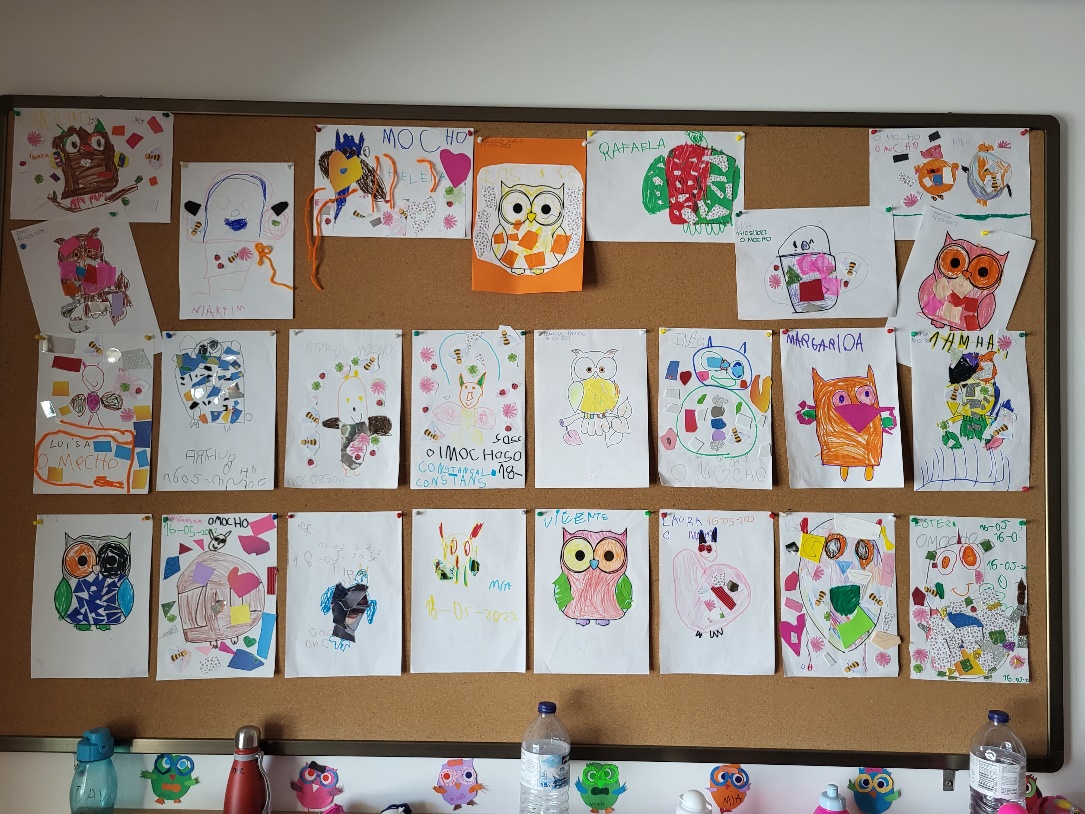 Os materiais eleitos foram:Corpo - pacotes de leite;Penas e asas – sacos e embalagens de papel;Bico – rolo de papel;Pés - cápsulas de caféOlhos – taças de plástico e cápsulas de caféTronco – esferoviteFolhas – jornalEducadora Ana Sofia SantosContacto 965541044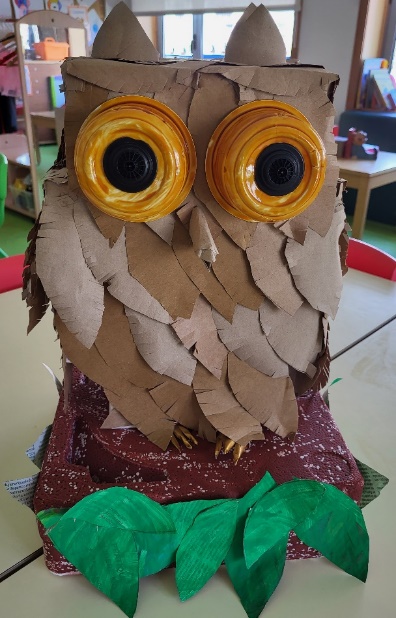 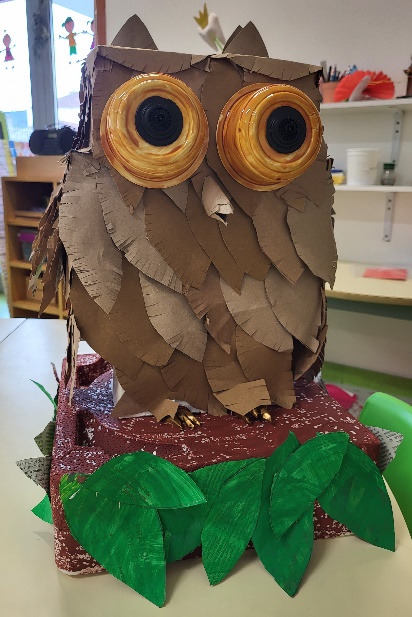 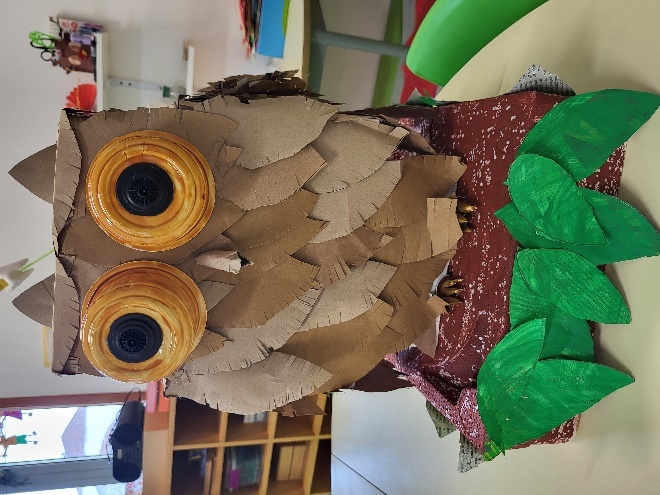 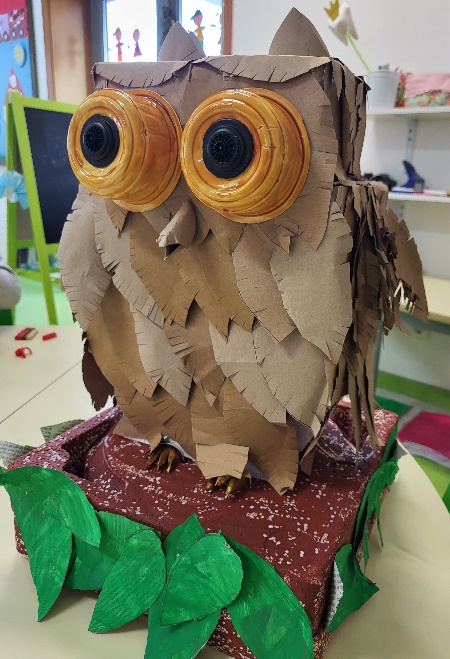 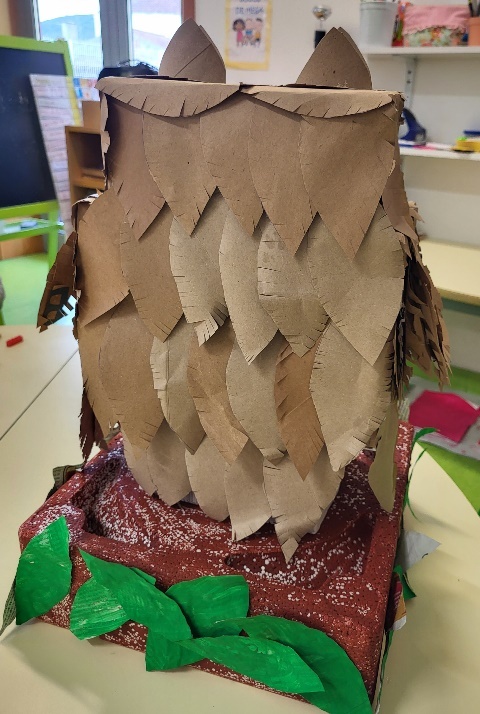 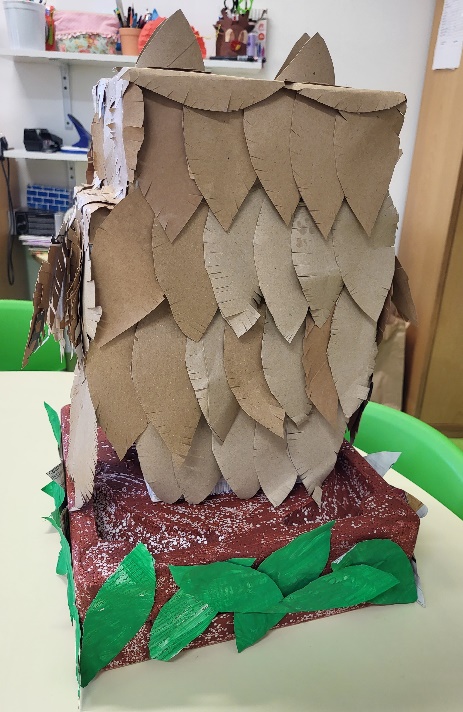 